附件6网上预约号码小程序二维码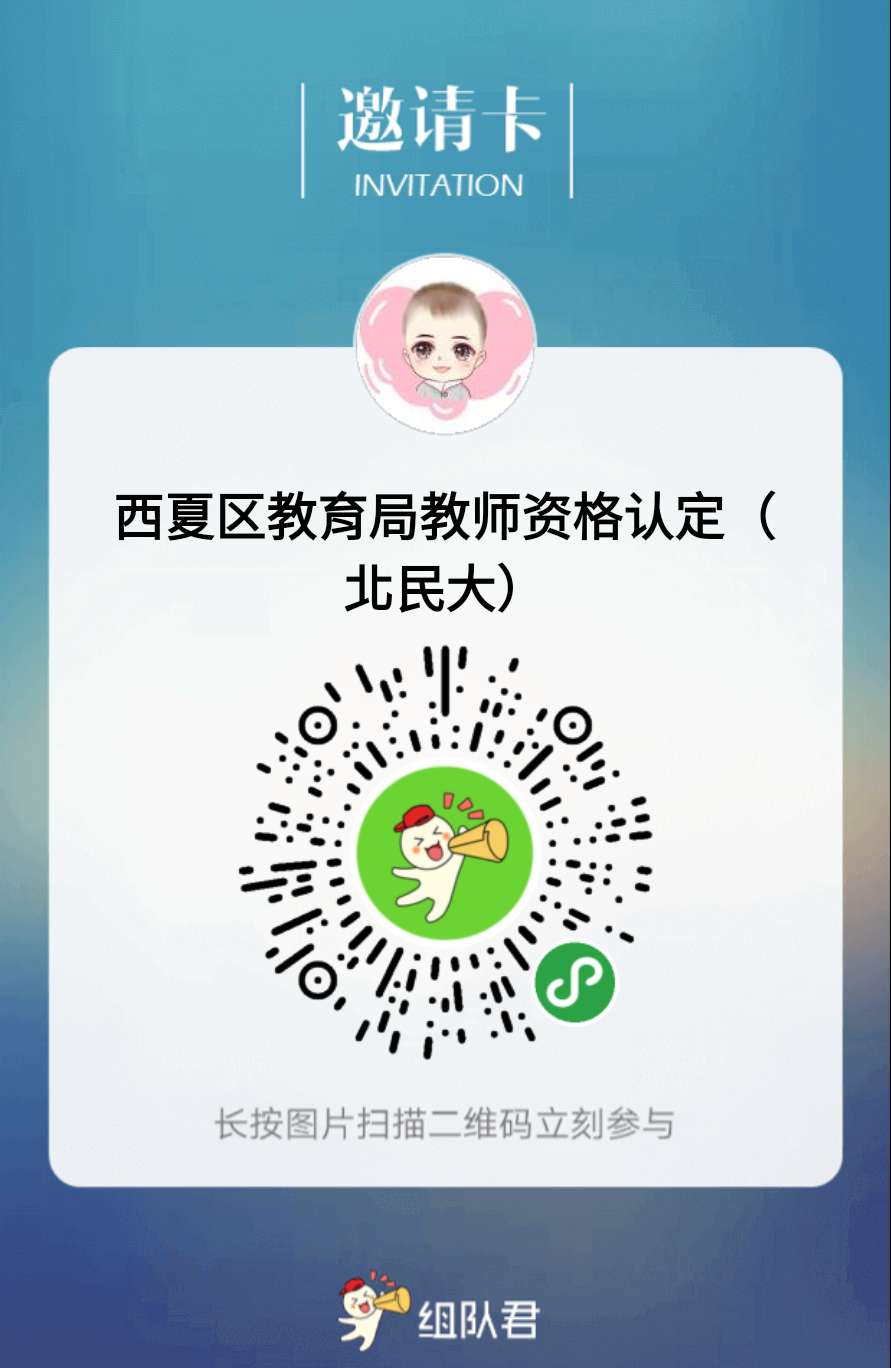 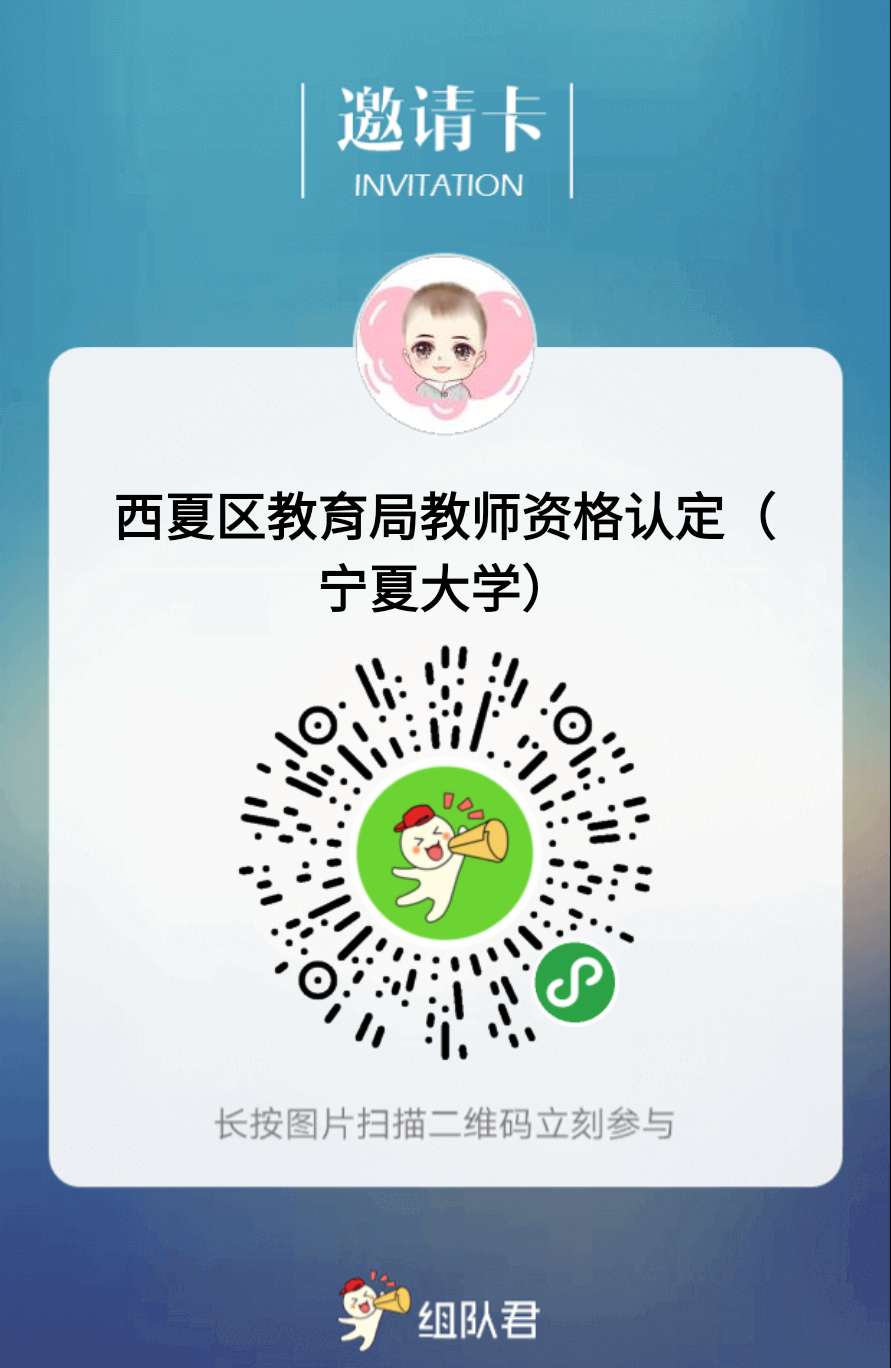 1.宁夏大学应届毕业生预约码  2.北方民族大学应届毕业生预约码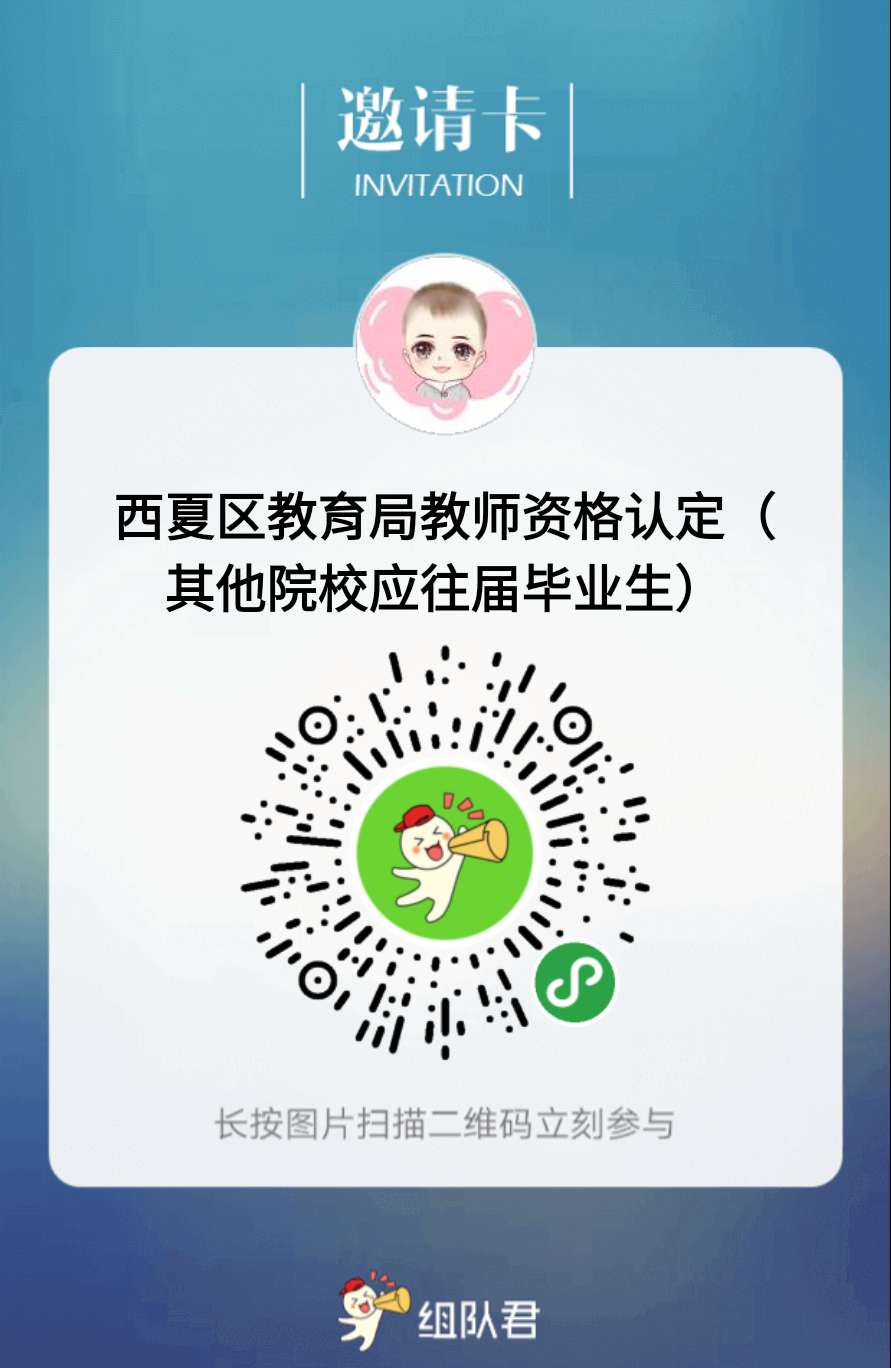 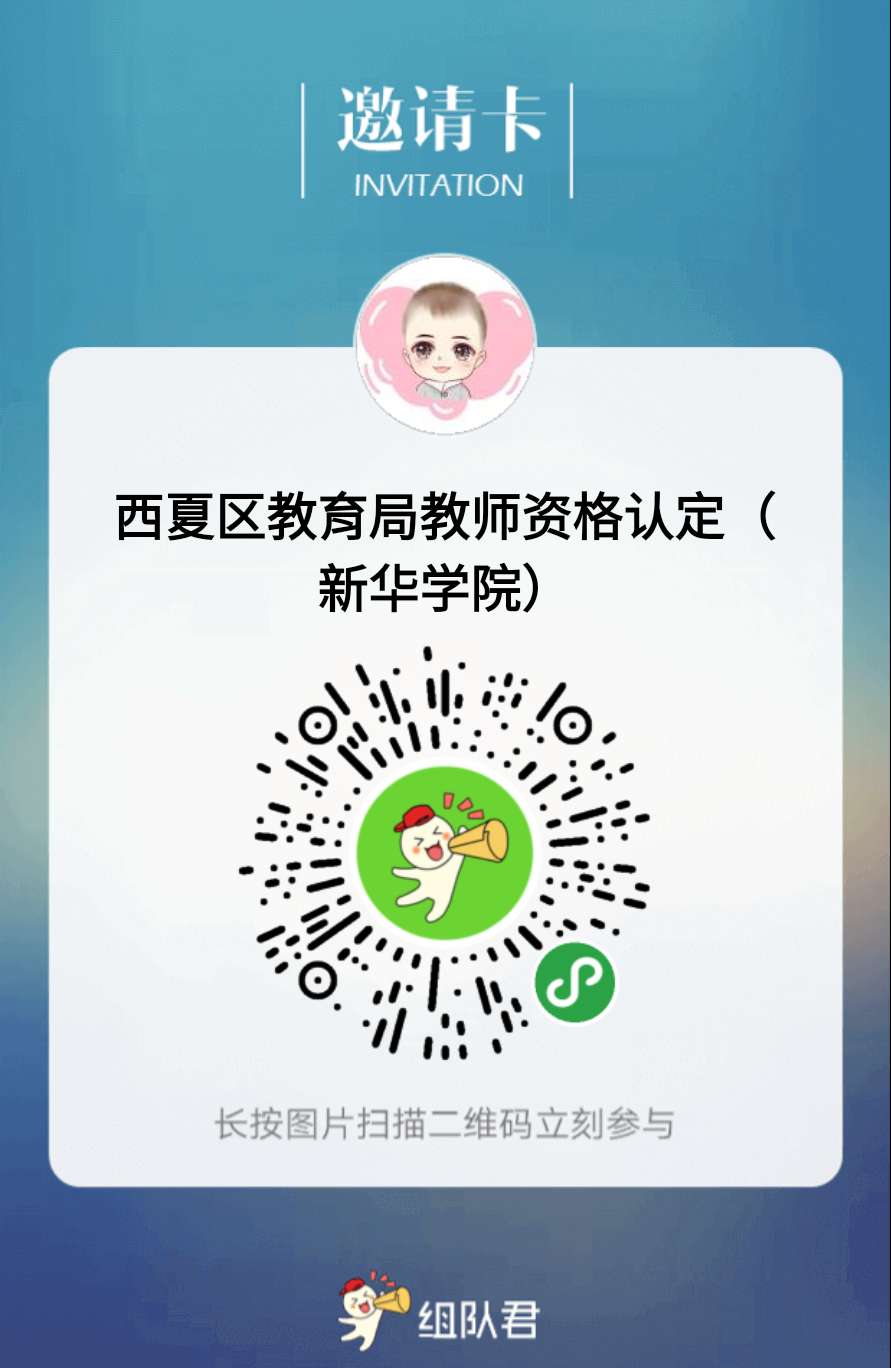 3.宁夏大学新华学院应届毕业  4.其他院校应往届毕业生预约码             预约码   